Booking details Dutch Balloon Trophy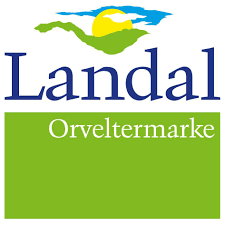 Bungalow			Type			Price4-person basic *	€ 602, --6-person basic *	€ 626,--8-person basic *	€ 746,--Excluding linen € 10,95 per person and tourist tax € 1,30 per person per nightDate of arrival			17th of May 16.00	Date of departure		22nd of May 10.30	Amount of persons		___________________________Towels     	(€6,00)				Yes/No * 	Amount: ……..Kitchentowels  (€5,00)				Yes/No * 	Amount: ……..Crib		(€5,00)				Yes/No * 	Amount: 1/2*Pet**(€5,50 per pet per night)			Yes/No * 	Amount: 1/2*Cancellation insurance         		              Yes/No *(€28,00 per bungalow weekend/midweek and €32,50 per bungalow week) Travel insurance		 	               Yes/No *(€29,00 per bungalow weekend/midweek and €37,50 per bungalow week) --------------------------------------------------------------------------------------------------------------------------------------Personal informationName 	___________________________________        Mrs./Ms.     	     Initials ________________Address ___________________________________________________________________________Postal code/Residance________________________________________________________________Phone number  _______________________ Mobile: _______________________________________E-mailaddress_______________________________________________________________________Date of Birth		_____ - _____ - ______			Send the completed form to orveltermarke@landal.com* Scratch out what does not applyThe prices are guaranteed until the 28th of February, but the availability is not. When there are any questions or alterations please contact the reception by emailing to orveltermarke@landal.com or call 0593 – 564100. Information about the bungalow types can be found on www.landal.nl/orveltermarke. The remaining information about meals etc. will follow later. 